Year 5 Spring 2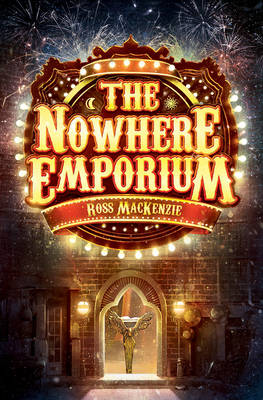 